ПРАВИТЕЛЬСТВО МОСКВЫПОСТАНОВЛЕНИЕот 3 сентября 2019 г. N 1128-ППОБ УТВЕРЖДЕНИИ ПОРЯДКА ПРЕДОСТАВЛЕНИЯ ГРАНТОВ СОЦИАЛЬНООРИЕНТИРОВАННЫМ НЕКОММЕРЧЕСКИМ ОРГАНИЗАЦИЯМ НА РЕАЛИЗАЦИЮПРОЕКТОВ, НАПРАВЛЕННЫХ НА РАСШИРЕНИЕ ОКАЗАНИЯ УСЛУГВ СОЦИАЛЬНОЙ СФЕРЕ В ГОРОДЕ МОСКВЕВ целях стимулирования социально ориентированных некоммерческих организаций к активному участию в оказании услуг в социальной сфере в городе Москве и в соответствии со статьей 78.1 Бюджетного кодекса Российской Федерации Правительство Москвы постановляет:1. Утвердить Порядок предоставления грантов социально ориентированным некоммерческим организациям на реализацию проектов, направленных на расширение оказания услуг в социальной сфере в городе Москве (приложение).2. Контроль за выполнением настоящего постановления возложить на заместителя Мэра Москвы в Правительстве Москвы по вопросам социального развития Ракову А.В.Мэр МосквыС.С. СобянинПриложениек постановлению ПравительстваМосквыот 3 сентября 2019 г. N 1128-ПППОРЯДОКПРЕДОСТАВЛЕНИЯ ГРАНТОВ СОЦИАЛЬНО ОРИЕНТИРОВАННЫМНЕКОММЕРЧЕСКИМ ОРГАНИЗАЦИЯМ НА РЕАЛИЗАЦИЮ ПРОЕКТОВ,НАПРАВЛЕННЫХ НА РАСШИРЕНИЕ ОКАЗАНИЯ УСЛУГ В СОЦИАЛЬНОЙ СФЕРЕВ ГОРОДЕ МОСКВЕ1. Общие положения1.1. Порядок предоставления грантов социально ориентированным некоммерческим организациям на реализацию проектов, направленных на расширение оказания услуг в социальной сфере в городе Москве (далее - Порядок), устанавливает правила предоставления грантов социально ориентированным некоммерческим организациям (далее - СО НКО) на реализацию проектов, направленных на расширение оказания услуг в социальной сфере в городе Москве (далее - гранты).1.2. Гранты предоставляются Департаментом труда и социальной защиты населения города Москвы (далее - Департамент) за счет бюджетных ассигнований, предусмотренных Департаменту законом города Москвы о бюджете города Москвы на соответствующий финансовый год и плановый период на указанные цели.1.3. Гранты предоставляются СО НКО на реализацию проектов (комплекса взаимосвязанных мероприятий), направленных на расширение участия СО НКО в оказании услуг в социальной сфере в городе Москве, в том числе направленных на повышение качества жизни москвичей, оказание социальной поддержки нуждающимся (далее - проекты).1.4. Гранты предоставляются по итогам проведения конкурсного отбора заявок СО НКО (далее - конкурс) на основании результатов их рассмотрения Экспертным советом при Департаменте труда и социальной защиты населения города Москвы (далее - Экспертный совет) и Конкурсной комиссией по отбору заявок социально ориентированных некоммерческих организаций для предоставления грантов при Департаменте труда и социальной защиты населения города Москвы (далее - Конкурсная комиссия).1.5. Проведение конкурса осуществляется по трем группам заявок СО НКО на получение гранта (далее - заявки). Предельный размер гранта для каждой из групп заявок на каждом конкурсе определяется Департаментом с обязательным опубликованием указанных размеров грантов в объявлении о проведении конкурса.1.6. Конкурс объявляется по приоритетным социальным направлениям, утверждаемым Департаментом (далее - приоритетные направления).1.7. В случае проведения публичных слушаний, организованных Департаментом, до дня подачи заявки в соответствии с настоящим Порядком СО НКО вправе представить проект для участия в публичных слушаниях, организуемых Департаментом.2. Участники конкурса и условия их участия2.1. Участниками конкурса являются СО НКО, зарегистрированные в качестве юридического лица в порядке, установленном законодательством Российской Федерации, осуществляющие в соответствии со своими учредительными документами виды деятельности, предусмотренные статьей 31.1 Федерального закона от 12 января 1996 г. N 7-ФЗ "О некоммерческих организациях", статьей 5.1 Закона города Москвы от 12 июля 2006 г. N 38 "О взаимодействии органов государственной власти города Москвы с негосударственными некоммерческими организациями", и соответствующие следующим требованиям:2.1.1. Постановка СО НКО на учет в качестве налогоплательщика и осуществление СО НКО деятельности на территории города Москвы на день подачи заявки.(п. 2.1.1 в ред. постановления Правительства Москвы от 19.08.2022 N 1798-ПП)2.1.2. Регистрация СО НКО в качестве юридического лица не менее 12 полных месяцев на день окончания приема заявок для участия в конкурсе.(п. 2.1.2 в ред. постановления Правительства Москвы от 07.09.2021 N 1382-ПП)2.1.3. Отсутствие проведения в отношении СО НКО процедуры ликвидации, реорганизации (за исключением реорганизации в форме присоединения к участнику конкурса другого юридического лица), банкротства, приостановления деятельности в порядке, установленном законодательством Российской Федерации, на день подачи заявки.(в ред. постановления Правительства Москвы от 07.09.2021 N 1382-ПП)2.1.4. Отсутствие политических партий среди учредителей СО НКО.2.1.5. Отсутствие у СО НКО на первое число месяца, предшествующего месяцу подачи заявки, неисполненной обязанности по уплате налогов, сборов, страховых взносов, пеней, штрафов, процентов, подлежащих уплате в соответствии с законодательством Российской Федерации о налогах и сборах в бюджеты бюджетной системы Российской Федерации, в размере, превышающем одну тысячу рублей.(п. 2.1.5 в ред. постановления Правительства Москвы от 19.08.2022 N 1798-ПП)2.1.5(1). Отсутствие у СО НКО на день подачи заявки просроченной задолженности по возврату в бюджет города Москвы субсидий, грантов, бюджетных инвестиций, предоставленных в том числе в соответствии с иными правовыми актами города Москвы.(п. 2.1.5(1) введен постановлением Правительства Москвы от 19.08.2022 N 1798-ПП)2.1.6. Отсутствие на день подачи заявки нарушений со стороны СО НКО по договорам, заключенным с Департаментом по результатам конкурсов, проведенных в течение двух лет подряд, предшествующих дню подачи заявки, в том числе обязательств по своевременному представлению отчетности.2.1.7. Отсутствие СО НКО на день подачи заявки в перечне организаций и физических лиц, в отношении которых имеются сведения об их причастности к экстремистской деятельности или терроризму, либо в перечне организаций и физических лиц, в отношении которых имеются сведения об их причастности к распространению оружия массового уничтожения.(п. 2.1.7 в ред. постановления Правительства Москвы от 19.08.2022 N 1798-ПП)2.1.8. Отсутствие на день подачи заявки в реестре дисквалифицированных лиц сведений о дисквалифицированном руководителе, лице, исполняющем функции единоличного исполнительного органа, или главном бухгалтере СО НКО.(п. 2.1.8 в ред. постановления Правительства Москвы от 19.08.2022 N 1798-ПП)2.1.9. Отсутствие на день подачи заявки нарушений СО НКО требований о предоставлении отчетности, предусмотренной пунктом 3 статьи 32 Федерального закона от 12 января 1996 г. N 7-ФЗ "О некоммерческих организациях", в Министерство юстиции Российской Федерации и его территориальные органы за год, предшествующий году, в котором подана заявка.(в ред. постановления Правительства Москвы от 19.08.2022 N 1798-ПП)2.1.10. Неполучение СО НКО на день подачи заявки средств из бюджета города Москвы в соответствии с иными правовыми актами на цели, установленные настоящим Порядком.(п. 2.1.10 введен постановлением Правительства Москвы от 07.09.2021 N 1382-ПП; в ред. постановления Правительства Москвы от 19.08.2022 N 1798-ПП)2.1.11. Наличие согласия СО НКО на открытие специального расчетного счета на безвозмездной основе для перечисления средств гранта в финансовой организации, отобранной Департаментом по итогам осуществления закупок в соответствии с Федеральным законом от 5 апреля 2013 г. N 44-ФЗ "О контрактной системе в сфере закупок товаров, работ, услуг для обеспечения государственных и муниципальных нужд".(п. 2.1.11 введен постановлением Правительства Москвы от 07.09.2021 N 1382-ПП)2.1.12. Отсутствие СО НКО на день подачи заявки в реестре некоммерческих организаций, выполняющих функции иностранного агента.(п. 2.1.12 введен постановлением Правительства Москвы от 19.08.2022 N 1798-ПП)2.2. Утратил силу. - Постановление Правительства Москвы от 07.09.2021 N 1382-ПП.2.3. К участию в конкурсе не допускаются:2.3.1. Государственные и муниципальные учреждения.2.3.2. Государственные корпорации и компании.2.3.3. Общественные объединения, являющиеся политическими партиями.2.3.4. Общественные объединения, не зарегистрированные в качестве юридического лица.2.3.5. Потребительские кооперативы, товарищества собственников жилья, садоводческие, огороднические и дачные некоммерческие объединения граждан.2.3.6. Утратил силу. - Постановление Правительства Москвы от 19.08.2022 N 1798-ПП.2.3.7. СО НКО, являющиеся иностранными юридическими лицами, а также российскими юридическими лицами, в уставном (складочном) капитале которых доля участия иностранных юридических лиц, местом регистрации которых является государство или территория, включенные в утверждаемый Министерством финансов Российской Федерации перечень государств и территорий, предоставляющих льготный налоговый режим налогообложения и (или) не предусматривающих раскрытия и предоставления информации при проведении финансовых операций (офшорные зоны) в отношении таких юридических лиц, в совокупности превышает 50 процентов.3. Функции Департамента, Экспертного советаи Конкурсной комиссии3.1. В целях организации проведения конкурса Департамент:3.1.1. Принимает приказ об объявлении конкурса и сроках проведения его этапов, определяет объем бюджетных ассигнований, подлежащих распределению по итогам конкурса, исходя из объема бюджетных ассигнований, предусмотренных Департаменту законом города Москвы о бюджете города Москвы на очередной финансовый год и плановый период на указанные цели, дату начала приема заявок и дату окончания приема заявок, приоритетные направления, предельные размеры грантов по каждой из групп заявок, сроки рассмотрения и оценки заявок, форму заявки и форму договора о предоставлении гранта, определяет максимальный срок реализации проектов.(в ред. постановлений Правительства Москвы от 07.09.2021 N 1382-ПП, от 19.08.2022 N 1798-ПП)3.1.2. Принимает приказ об утверждении положений об Экспертном совете и Конкурсной комиссии, утверждает персональный состав Экспертного совета и Конкурсной комиссии, назначает председателей Экспертного совета и Конкурсной комиссии.3.1.3. Обеспечивает работу Экспертного совета и Конкурсной комиссии.3.1.4. Объявляет о проведении конкурса.(п. 3.1.4 в ред. постановления Правительства Москвы от 19.08.2022 N 1798-ПП)3.1.5. Обеспечивает систему обязательной электронной регистрации СО НКО в целях подачи ими заявок в электронной форме.3.1.6. Организует электронный прием, регистрацию и распределение заявок, поступивших на конкурс, по группам заявок.3.1.7. Осуществляет проверку соответствия поданных заявок требованиям настоящего Порядка, публикует список СО НКО, допущенных к участию в конкурсе, на сайте Конкурса.(в ред. постановления Правительства Москвы от 07.09.2021 N 1382-ПП)3.1.8. Устанавливает отсутствие конфликта интересов, в том числе личной заинтересованности членов Экспертного совета в результатах конкурса на основании личных заявлений от членов Экспертного совета.3.1.9. Передает заявки на рассмотрение Экспертного совета и Конкурсной комиссии.3.1.10. Предоставляет членам Конкурсной комиссии информацию об экспертной оценке заявок, допущенных до участия в конкурсе, исполнении обязательств по ранее заключенным с Департаментом договорам о предоставлении средств из бюджета города Москвы на реализацию проектов.3.1.11. На основании решения Конкурсной комиссии утверждает приказом список СО НКО - победителей конкурса, наименования проектов с указанием размеров предоставляемых грантов и рейтинговых баллов.3.1.12. Заключает договоры о предоставлении гранта с победителями конкурса.3.1.13. Ведет в электронной форме реестр договоров о предоставлении грантов и получателей грантов.3.1.14. Проводит мониторинг хода реализации проектов.3.1.15. Осуществляет иные функции в соответствии с настоящим Порядком.3.2. В целях организации проведения конкурса и предоставления грантов Экспертный совет:3.2.1. Осуществляет оценку заявок.3.2.2. Формирует и передает в Департамент списки заявок с указанием присвоенных баллов и рекомендуемых размеров грантов.3.3. В целях организации проведения конкурса и предоставления грантов Конкурсная комиссия:3.3.1. Утратил силу. - Постановление Правительства Москвы от 19.08.2022 N 1798-ПП.3.3.2. Определяет минимальную сумму баллов по каждой группе заявок, необходимую для предоставления гранта.3.3.3. Определяет победителей конкурса и размеры предоставляемых им грантов.3.3.4. Осуществляет иные функции в соответствии с настоящим Порядком.4. Порядок формирования Экспертного советаи Конкурсной комиссии4.1. Состав Экспертного совета формируется Департаментом из числа представителей органов государственной власти, некоммерческих организаций, экспертного сообщества, руководителей образовательных, научных и иных организаций и учреждений, представителей бизнес-сообщества, реализующих проекты корпоративной социальной ответственности, и утверждается приказом Департамента.4.2. К кандидату в члены Экспертного совета предъявляются следующие требования:4.2.1. Гражданство Российской Федерации.4.2.2. Наличие высшего образования, опыта экспертной работы в сфере аналогичных конкурсов для СО НКО, а также опыта оценки деятельности СО НКО или опыта профильной работы в предметной области приоритетных направлений конкурса.(п. 4.2.2 в ред. постановления Правительства Москвы от 07.09.2021 N 1382-ПП)4.3. Информация о распределении проектов между экспертами для проведения оценки является конфиденциальной.4.4. Эксперт при оценке заявок не вправе взаимодействовать с СО НКО, представившими заявки, в том числе обсуждать с ними поданные ими заявки, напрямую запрашивать документы, информацию и (или) пояснения.(в ред. постановления Правительства Москвы от 19.08.2022 N 1798-ПП)4.5. В случае наличия конфликта интересов эксперт в срок не позднее трех рабочих дней со дня назначения его для проведения оценки заявок уведомляет об этом Конкурс путем направления заявления о наличии конфликта интересов в электронной форме посредством личного кабинета на сайте "Москва - Добрый город" в информационно-телекоммуникационной сети Интернет (далее - сайт Конкурса). При этом эксперт отстраняется от оценки заявки, в отношении которой возник конфликт интересов.(в ред. постановлений Правительства Москвы от 07.09.2021 N 1382-ПП, от 19.08.2022 N 1798-ПП)4.6. Состав Конкурсной комиссии формируется и утверждается приказом Департамента. В состав Конкурсной комиссии не могут входить члены Экспертного совета.4.7. Информация о составе Экспертного совета и Конкурсной комиссии является открытой и размещается на сайте Конкурса.(в ред. постановления Правительства Москвы от 07.09.2021 N 1382-ПП)5. Подготовка и подача заявок на участие в конкурсе.Допуск к участию в конкурсе5.1. Объявление о проведении конкурса размещается на официальном сайте Департамента в информационно-телекоммуникационной сети Интернет (далее - сайт Департамента), сайте Конкурса и едином портале бюджетной системы Российской Федерации в информационно-телекоммуникационной сети Интернет (далее - единый портал) в срок не позднее чем за 30 календарных дней до дня окончания приема заявок.(п. 5.1 в ред. постановления Правительства Москвы от 19.08.2022 N 1798-ПП)5.2. В объявлении о проведении конкурса указываются:5.2.1. Срок приема заявок, который не может составлять менее 20 календарных дней, с указанием дат и времени начала и окончания приема заявок.5.2.2. Местонахождение, почтовый адрес, адрес электронной почты Департамента.5.2.3. Страница сайта Департамента, сайта Конкурса, на которых размещается информация о проведении конкурса.5.2.4. Приоритетные направления, по которым объявлен конкурс.5.2.5. Предельные размеры грантов по каждой группе заявок.5.2.6. Максимальный срок реализации проекта.5.2.7. Требования к СО НКО.5.2.8. Порядок подачи и отзыва заявок, форма заявки и требования к ее содержанию, перечень прилагаемых к заявке документов и требования к ним.5.2.9. Правила рассмотрения заявок.5.2.10. Порядок предоставления СО НКО разъяснений положений о проведении конкурса.5.2.11. Порядок заключения договоров о предоставлении грантов и условия признания СО НКО, в отношении которой принято решение о предоставлении гранта, уклонившейся от заключения договора о предоставлении гранта.5.2.12. Сроки размещения информации о результатах конкурса на сайте Департамента, сайте Конкурса и едином портале.(п. 5.2 в ред. постановления Правительства Москвы от 19.08.2022 N 1798-ПП)5.3. Заявки, поступившие после указанных в объявлении о проведении конкурса даты и времени окончания приема заявок, не допускаются к участию в конкурсе. Информация и документы, поступившие в Департамент после указанного времени, не учитываются и не рассматриваются.5.4. Для участия в конкурсе СО НКО представляет в Конкурс в форме электронных документов заявку по форме, установленной Конкурсом, с приложением всех необходимых документов, входящих в состав заявки, посредством заполнения соответствующих электронных форм с использованием личного кабинета на сайте Конкурса и прикрепляет электронные образы заявки и документов, входящих в состав заявки (копии в формате .pdf).(в ред. постановления Правительства Москвы от 07.09.2021 N 1382-ПП)Электронные образы заявки и документов, входящих в состав заявки, должны быть заверены подписью руководителя СО НКО либо уполномоченного им лица, а также печатью СО НКО.5.5. СО НКО может представить не более одной заявки на участие в конкурсе, в составе которой представляется только один проект.5.6. В состав подаваемой заявки включаются следующие документы:5.6.1. Электронная (отсканированная) копия устава СО НКО (со всеми внесенными изменениями) (копии в формате pdf).5.6.2. Утратил силу. - Постановление Правительства Москвы от 07.09.2021 N 1382-ПП.5.6.3. Проект с обоснованием его социальной значимости, целевой группы (целевых групп), цели (целей) и задач, ожидаемых количественных и качественных результатов, сметы затрат на реализацию проекта, запрашиваемой суммы гранта, календарного плана проекта, информации о руководителе и команде проекта в соответствии с формами, утверждаемыми Департаментом.(п. 5.6.3 в ред. постановления Правительства Москвы от 07.09.2021 N 1382-ПП)5.6.4. Копии лицензий, патентов, иных разрешений (при оказании услуг (выполнении работ), требующих в соответствии с законодательством Российской Федерации наличия соответствующего разрешения).5.6.5. Гарантийное письмо о непроведении на день подачи заявки в отношении СО НКО процедур реорганизации (за исключением реорганизации в форме присоединения к СО НКО другого юридического лица), ликвидации, банкротства, приостановления деятельности в порядке, установленном законодательством Российской Федерации.(п. 5.6.5 в ред. постановления Правительства Москвы от 19.08.2022 N 1798-ПП)5.6.6. Гарантийное письмо о неполучении СО НКО на день подачи заявки средств из бюджета города Москвы в соответствии с иными правовыми актами на цели, предусмотренные настоящим Порядком.(п. 5.6.6 в ред. постановления Правительства Москвы от 19.08.2022 N 1798-ПП)5.6.7. Утратил силу. - Постановление Правительства Москвы от 07.09.2021 N 1382-ПП.5.6.8. Согласие СО НКО на открытие специального расчетного счета на безвозмездной основе для перечисления средств гранта в финансовой организации, отобранной Департаментом по итогам осуществления закупок в соответствии с Федеральным законом от 5 апреля 2013 г. N 44-ФЗ "О контрактной системе в сфере закупок товаров, работ, услуг для обеспечения государственных и муниципальных нужд".(п. 5.6.8 в ред. постановления Правительства Москвы от 07.09.2021 N 1382-ПП)5.6.9. Гарантийное письмо об отсутствии у СО НКО на день подачи заявки просроченной задолженности по возврату в бюджет города Москвы субсидий, грантов, бюджетных инвестиций, предоставленных в том числе в соответствии с иными правовыми актами города Москвы.(п. 5.6.9 введен постановлением Правительства Москвы от 19.08.2022 N 1798-ПП)5.6.10. Согласие СО НКО на обработку персональных данных руководителя организации, лица, исполняющего функции единоличного исполнительного органа, главного бухгалтера СО НКО.(п. 5.6.10 введен постановлением Правительства Москвы от 19.08.2022 N 1798-ПП)5.7. В рамках межведомственного информационного взаимодействия Департаментом самостоятельно запрашиваются и (или) получаются в открытых источниках:5.7.1. Выписка из единого государственного реестра юридических лиц.5.7.2. Справка налогового органа об исполнении налогоплательщиком (плательщиком сбора, плательщиком страховых взносов, налоговым агентом) обязанности по уплате налогов, сборов, страховых взносов, пеней, штрафов, процентов.5.7.3. Сведения об отсутствии на день подачи заявки нарушений со стороны СО НКО по договорам, заключенным с Департаментом по результатам конкурсов, проведенных в течение двух лет подряд, предшествующих дню подачи заявки, в том числе обязательств по своевременному предоставлению отчетности, а также сведения о результативности реализации проектов, программ за счет средств бюджета города Москвы в период с 1 января года, предшествующего году подачи заявки, до дня подачи заявки.5.7.4. Сведения, содержащиеся в реестре дисквалифицированных лиц.5.7.5. Сведения из реестра некоммерческих организаций, выполняющих функции иностранного агента.5.7.6. Сведения об отсутствии СО НКО в перечне организаций и физических лиц, в отношении которых имеются сведения об их причастности к экстремистской деятельности или терроризму, в перечне организаций и физических лиц, в отношении которых имеются сведения об их причастности к распространению оружия массового уничтожения.(п. 5.7 в ред. постановления Правительства Москвы от 19.08.2022 N 1798-ПП)5.8. СО НКО вправе самостоятельно представить документы, указанные в пунктах 5.7.1, 5.7.2 настоящего Порядка. При этом указанные документы должны быть получены в срок не ранее чем за три месяца до дня подачи заявки.5.9. СО НКО вправе по собственной инициативе предоставить в составе подаваемой заявки видеопрезентацию проекта, копии документов, подтверждающих наличие имущества и необходимых материально-технических ресурсов, в том числе на условиях аренды, для подготовки и проведения мероприятий проекта, дополнительные материалы (документы, свидетельствующие о профессиональной компетенции специалистов, задействованных в реализации проекта, документы, подтверждающие опыт СО НКО в сфере разработки и реализации проектов в социальной сфере, рекомендательные письма и другие материалы).5.10. СО НКО несет ответственность за достоверность данных, указанных в заявке. При обнаружении недостоверных данных заявка не допускается к участию в конкурсе на основании несоответствия СО НКО требованиям настоящего Порядка.5.11. Поданная СО НКО заявка может быть отозвана СО НКО до дня и времени окончания приема заявок, указанных в объявлении о проведении конкурса, по письменному заявлению руководителя СО НКО либо уполномоченного им лица.5.12. Департамент в срок не позднее 10 рабочих дней со дня окончания срока приема заявок проводит проверку соответствия СО НКО требованиям к участникам конкурса, установленным разделом 2 настоящего Порядка, соответствия заявки с приложенными документами требованиям, установленным настоящим Порядком и объявлением о проведении конкурса, в том числе требованиям к комплектности.(в ред. постановления Правительства Москвы от 19.08.2022 N 1798-ПП)5.13. Конкурс в срок не позднее 12 рабочих дней со дня окончания срока приема заявок утверждает и размещает на сайте Конкурса список заявок с указанием СО НКО, допущенных к участию в конкурсе, и список заявок с указанием СО НКО, не допущенных к участию в конкурсе, с указанием причин, послуживших основанием для недопуска к участию в конкурсе.(в ред. постановлений Правительства Москвы от 07.09.2021 N 1382-ПП, от 19.08.2022 N 1798-ПП)5.14. Основаниями для отказа в допуске к участию в конкурсе являются несоответствие СО НКО требованиям к участникам конкурса, установленным разделом 2 настоящего Порядка, несоответствие представленных документов требованиям, установленным настоящим Порядком и (или) объявлением о проведении конкурса, в том числе требованиям к комплектности, а также наличие в документах недостоверных и (или) противоречивых сведений.(в ред. постановления Правительства Москвы от 19.08.2022 N 1798-ПП)5.15. Заявки, допущенные к участию в конкурсе, направляются Конкурсом на рассмотрение Экспертного совета в срок не позднее трех рабочих дней со дня опубликования на сайте Конкурса списка заявок, допущенных к участию в конкурсе.(в ред. постановлений Правительства Москвы от 07.09.2021 N 1382-ПП, от 19.08.2022 N 1798-ПП)6. Независимая оценка заявок6.1. Экспертный совет в срок, установленный Департаментом, проводит независимую экспертизу заявок, допущенных к участию в конкурсе.(в ред. постановления Правительства Москвы от 07.09.2021 N 1382-ПП)Экспертиза каждой заявки осуществляется тремя экспертами в соответствии с критериями оценки заявок, установленными приложением к настоящему Порядку.6.2. Порядок проведения независимой экспертизы проектов, представленных на конкурс, и методические рекомендации по оценке заявок утверждаются Конкурсом и размещаются на сайте Конкурса.(в ред. постановления Правительства Москвы от 07.09.2021 N 1382-ПП)6.3. В ходе оценки заявок каждый эксперт составляет заключение, которое содержит:6.3.1. Общий балл, присвоенный экспертом заявке.6.3.2. Письменный комментарий, в котором должна быть обоснована целесообразность предоставления гранта, указаны его рекомендуемый размер с учетом затрат, заявленных и обоснованных в смете затрат на реализацию проекта, а также предложения по корректировке размера гранта по статьям расходов, указанным в смете затрат на реализацию проекта, если запрашиваемый размер гранта, по мнению эксперта, является необоснованным.(в ред. постановлений Правительства Москвы от 07.09.2021 N 1382-ПП, от 19.08.2022 N 1798-ПП)6.4. В случае расхождения оценок экспертов относительно заявки более чем на 50 баллов заявку дополнительно оценивает еще один эксперт.(в ред. постановления Правительства Москвы от 07.09.2021 N 1382-ПП)6.5. Для каждой заявки Экспертным советом определяется средний балл и рекомендуемый размер гранта.Средний балл определяется как среднее арифметическое значений баллов, присвоенных заявке каждым экспертом, оценивавшим заявку.Итоговые суммы баллов, присвоенные заявкам, округляются по правилам математического округления чисел до сотых долей балла.Рекомендуемый размер гранта по каждой заявке определяется как среднее арифметическое размеров грантов, указанных каждым экспертом.Итоговые суммы рекомендуемых грантов округляются по правилам математического округления чисел до десятков тысяч рублей.6.6. В случае выявления в процессе проведения независимой экспертизы представленных на конкурс проектов факта нарушения экспертом конкурса требований, установленных пунктами 4.4 и 4.5 настоящего Порядка, Экспертный совет исключает такого эксперта из состава экспертов конкурса. При этом баллы, присвоенные заявкам указанным экспертом, не учитываются Экспертным советом при рассмотрении заявок.6.7. По итогам проведения независимой оценки заявки Экспертным советом заявкам присваиваются порядковые номера согласно соответствующим значениям среднего балла, присвоенного заявке.Первый порядковый номер присваивается заявке, набравшей наибольший средний балл. Последующие порядковые номера присваиваются заявкам в порядке уменьшения среднего балла.6.8. Результаты независимой оценки заявок Экспертным советом оформляются протоколом. Неотъемлемой частью протокола является список заявок с указанием средних баллов и рекомендуемых размеров грантов.6.9. Протокол независимой оценки заявок подписывается председателем Экспертного совета и передается в Департамент в срок не позднее трех рабочих дней со дня завершения независимой оценки заявок.7. Порядок подведения итогов конкурса7.1. Департамент в срок не позднее 5 рабочих дней со дня получения протокола независимой оценки заявок Экспертным советом передает его на рассмотрение Конкурсной комиссии.7.2. Конкурсная комиссия рассматривает протокол независимой оценки заявок Экспертного совета, средний балл и рекомендуемый Экспертным советом размер гранта и осуществляет подведение итогов конкурса.7.3. Решения Конкурсной комиссии принимаются большинством голосов присутствующих на заседании членов Конкурсной комиссии. При равенстве голосов принятым считается решение, за которое проголосовал председатель Конкурсной комиссии.7.4. В случае возникновения у члена Конкурсной комиссии конфликта интересов в отношении вопроса, рассмотрение которого включено в повестку дня на заседание Конкурсной комиссии, он обязан уведомить об этом в письменной форме в срок не позднее трех календарных дней председателя Конкурсной комиссии и Департамент. При этом член Конкурсной комиссии лишается права голосования при обсуждении вопросов, в отношении которых возник конфликт интересов.7.5. В случае несогласия Конкурсной комиссии с рекомендациями Экспертного совета Конкурсная комиссия вправе принять решение об уменьшении либо увеличении среднего балла и (или) размера гранта в пределах до 10 процентов среднего балла и в пределах до 10 процентов размера гранта, рекомендованного Экспертным советом.7.6. Конкурсная комиссия принимает решение в отношении СО НКО об уменьшении среднего балла, присвоенного Экспертным советом заявке, в пределах до 10 процентов в случае поступления от Департамента информации о низкой результативности и (или) низком качестве реализации СО НКО проектов, программ за счет средств, предоставленных ему из бюджета города Москвы в целях поддержки СО НКО в период с 1 января года, предшествующего году подачи заявки, до дня подачи заявки.7.7. По результатам рассмотрения заявок Конкурсная комиссия формирует рейтинговый список СО НКО с указанием итоговых баллов и размеров грантов по каждой группе заявок.7.8. СО НКО, заявка которой набрала наибольшую итоговую сумму баллов, получает наибольший рейтинговый (наименьший порядковый) номер. Последующие рейтинговые номера получают СО НКО, заявки которых набрали итоговые суммы баллов в порядке уменьшения итоговой суммы баллов.7.9. В случае если нескольким заявкам присвоена равная итоговая сумма баллов, более высокий рейтинговый (меньший порядковый) номер присваивается СО НКО, заявка которой подана в более раннюю дату, а при совпадении дат - в более раннее время.7.10. Победителями конкурса признаются СО НКО, заявки которых заняли первое и последующие места в рейтинге соискателей грантов и набрали итоговую сумму баллов, равную или превышающую минимальную сумму баллов, необходимую для предоставления гранта в каждой группе заявок.7.11. СО НКО, заявкам которых присвоена итоговая сумма баллов, которая меньше минимальной суммы баллов, необходимой для предоставления гранта, не могут быть признаны победителями конкурса.7.12. Результаты рассмотрения заявок Конкурсной комиссией оформляются протоколом. Решение Конкурсной комиссии о результатах конкурса утверждается приказом Департамента с указанием размера гранта.(в ред. постановления Правительства Москвы от 07.09.2021 N 1382-ПП)7.13. Результаты конкурса размещаются на сайте Департамента, сайте Конкурса и едином портале в срок не позднее 7 календарных дней со дня их утверждения Департаментом.(в ред. постановлений Правительства Москвы от 07.09.2021 N 1382-ПП, от 19.08.2022 N 1798-ПП)8. Порядок предоставления и использования грантов8.1. Грант предоставляется на основании договора о предоставлении гранта, заключаемого Департаментом с победителем конкурса.Форма договора, а также дополнительного соглашения к нему, предусматривающего внесение изменений в договор или его расторжение, утверждается Департаментом в соответствии с типовыми формами, утвержденными Департаментом финансов города Москвы, и размещается на сайте Конкурса.(п. 8.1 в ред. постановления Правительства Москвы от 07.09.2021 N 1382-ПП)8.2. Для заключения договора победитель конкурса в срок не позднее 15 рабочих дней со дня размещения результатов конкурса предоставляет в Департамент посредством личного кабинета на сайте Конкурса:(в ред. постановления Правительства Москвы от 19.08.2022 N 1798-ПП)8.2.1. Утратил силу. - Постановление Правительства Москвы от 19.08.2022 N 1798-ПП.8.2.2. Заверенные подписью руководителя либо уполномоченного им лица и печатью победителя конкурса копии документов, подтверждающих полномочия руководителя либо уполномоченного им лица, а также главного бухгалтера либо лица, осуществляющего ведение бухгалтерского учета в СО НКО.8.2.3. Оригинал выписки (справки) из банка об отсутствии расчетных документов, принятых банком, но не оплаченных из-за недостаточности средств на счете победителя конкурса, а также об отсутствии ограничений на распоряжение счетом с указанием банковских реквизитов счета.8.2.4. Проект с изменениями в содержательной части и смете затрат на реализацию проекта, отражающими размер предоставляемого гранта и учитывающими рекомендации экспертов, если такие рекомендации были даны экспертами при оценке заявки.8.2.5. Согласие победителя конкурса на размещение на сайте Конкурса отчетов о выполнении условий, целей и порядка предоставления гранта, реализации мероприятий проекта и достигнутых результатах.(в ред. постановления Правительства Москвы от 07.09.2021 N 1382-ПП)8.2.6. Гарантийное письмо об отсутствии проведения в отношении победителя конкурса процедур ликвидации, реорганизации (за исключением реорганизации в форме присоединения к победителю конкурса другого юридического лица), банкротства, приостановления его деятельности в порядке, установленном законодательством Российской Федерации.(в ред. постановления Правительства Москвы от 07.09.2021 N 1382-ПП)8.2.7. Копию отчетности (с отметкой о принятии или отправке) за год, предшествующий году, в котором подана заявка, представленной победителем конкурса в соответствии с пунктом 3 статьи 32 Федерального закона от 12 января 1996 г. N 7-ФЗ "О некоммерческих организациях" в Министерство юстиции Российской Федерации и его территориальные органы.8.2.8. Копии бухгалтерской отчетности (с отметкой налогового органа о принятии отчетности на бумажном носителе или с подтверждением ее отправки в электронной форме или федеральной почтовой связью).(в ред. постановления Правительства Москвы от 07.09.2021 N 1382-ПП)8.2.9. Согласие на обработку персональных данных участников проекта.8.3. Департамент в срок не позднее 20 рабочих дней со дня размещения результатов конкурса:8.3.1. Формирует договор в электронной форме на сайте Конкурса.8.3.2. Направляет посредством сайта Конкурса договор победителю для его подписания посредством личного кабинета на сайте Конкурса в срок не позднее 5 рабочих дней со дня получения договора с применением усиленной квалифицированной электронной подписи и последующей передачи Департаменту в автоматизированной системе управления городскими финансами города Москвы (далее - АСУ ГФ) посредством информационного взаимодействия.8.3.3. Посредством АСУ ГФ подписывает договор в электронной форме с применением усиленной квалифицированной электронной подписи и направляет его в Департамент финансов города Москвы.(п. 8.3 в ред. постановления Правительства Москвы от 19.08.2022 N 1798-ПП)8.4. При отсутствии технической возможности заключения договора в электронной форме Департамент:8.4.1. В срок не позднее 20 рабочих дней со дня размещения результатов конкурса формирует сведения о договоре в АСУ ГФ.8.4.2. В срок не позднее 20 рабочих дней со дня размещения результатов конкурса посредством личного кабинета на сайте Конкурса направляет договор победителю конкурса для его подписания в срок не позднее 5 рабочих дней со дня получения договора.8.4.3. В срок не позднее 7 рабочих дней со дня подписания сторонами договора посредством АСУ ГФ представляет в Департамент финансов города Москвы сведения о договоре, подписанные Департаментом с применением усиленной квалифицированной электронной подписи, с приложением электронного образа договора.(п. 8.4 в ред. постановления Правительства Москвы от 19.08.2022 N 1798-ПП)8.5. Победителю конкурса, не направившему в установленный срок подписанный со своей стороны договор о предоставлении гранта и (или) не представившему в установленный срок документы, необходимые для подписания договора, грант не предоставляется. Договор о предоставлении гранта с такой СО НКО не заключается.8.6. В случае непредставления победителем конкурса в установленный срок подписанного со своей стороны договора о предоставлении гранта и (или) документов, необходимых для подписания договора, победителем конкурса признается СО НКО, заявке которой в итоговом рейтинговом списке присвоен следующий порядковый номер за последним победителем конкурса в соответствующей группе заявок. При этом размер предоставляемого гранта не может превышать размер гранта победителя конкурса, не представившего в установленный срок подписанный со своей стороны договор о предоставлении гранта и (или) документы, необходимые для подписания договора.8.7. Утратил силу. - Постановление Правительства Москвы от 19.08.2022 N 1798-ПП.8.8. Грант перечисляется победителю конкурса, с которым заключен договор о предоставлении гранта (далее - получатель гранта), на специальный расчетный счет, указанный в договоре о предоставлении гранта, в срок не позднее 30 рабочих дней со дня заключения договора о предоставлении гранта.(п. 8.8 в ред. постановления Правительства Москвы от 07.09.2021 N 1382-ПП)8.9. Грант должен быть использован в сроки, предусмотренные договором о предоставлении гранта.8.10. Не использованный в срок, предусмотренный договором о предоставлении гранта, остаток гранта подлежит возврату в бюджет города Москвы в срок не позднее 15 рабочих дней со дня окончания срока, установленного в договоре о предоставлении гранта.8.11. За счет предоставленного гранта не допускается осуществлять следующие виды затрат:8.11.1. Затраты, непосредственно не связанные с реализацией проекта.8.11.2. Затраты на предоставление грантов, премий, иных поощрений в денежной форме, благотворительных пожертвований в денежной форме, а также медицинской помощи в экстренной форме.8.11.3. Затраты на приобретение предметов роскоши, призов стоимостью более 4000 рублей, подарков, путевок, а также алкогольной, табачной и никотиносодержащей продукции.(п. 8.11.3 в ред. постановления Правительства Москвы от 07.09.2021 N 1382-ПП)8.11.4. Затраты, связанные с приобретением материально-технического оборудования, необходимого для непосредственного осуществления проекта, в случае их необоснованности.8.11.5. Затраты, предусматривающие финансирование политических партий, кампаний и акций, подготовку и проведение митингов, демонстраций, пикетирований.8.11.6. Затраты на погашение задолженности получателя гранта, расходы на уплату неустойки, пени, штрафов, расходы по уплате налога на прибыль организации, налога на имущество организации.8.11.7. Затраты на обеспечение текущей деятельности получателя гранта, не связанной с реализацией проекта, включая заработную плату, выплату доходов в виде пособия по временной нетрудоспособности и в виде оплаты отпусков, аренду помещений, не используемых для реализации мероприятий проекта, приобретение объектов недвижимого имущества, ремонт и реконструкцию помещений.8.11.8. Затраты, связанные с проведением фундаментальных научных исследований.8.11.9. Затраты на приобретение продуктов питания с целью их раздачи в виде материальной (благотворительной) помощи.8.11.10. Затраты на продвижение сайтов в информационно-телекоммуникационной сети Интернет, публикации в электронных и печатных средствах массовой информации, плату за размещение билбордов и баннеров.8.11.11. Затраты на приобретение недвижимого имущества (включая земельные участки), проведение работ по капитальному строительству, капитальному ремонту (включая разработку проектной документации), на создание памятников, монументов.(п. 8.11.11 в ред. постановления Правительства Москвы от 07.09.2021 N 1382-ПП)8.11.12. Затраты на издание рукописей (при фактическом отсутствии иной деятельности по проекту).8.11.13. Затраты, связанные с поездками (командировками, обучением) за пределы города Москвы, не связанные с реализацией проекта.8.11.14. Затраты, связанные с поездками за пределы территории Российской Федерации (культурные, научные, учебные стажировки и поездки иного назначения).8.11.15. Затраты, связанные с транспортным обслуживанием работников СО НКО, не связанным с реализацией проекта, и с приобретением транспортных средств.8.11.16. Непредвиденные затраты, в том числе в рамках реализации проекта.8.11.17. Затраты, связанные с осуществлением деятельности, не соответствующей видам деятельности, предусмотренным статьей 31.1 Федерального закона от 12 января 1996 г. N 7-ФЗ "О некоммерческих организациях", статьей 5.1 Закона города Москвы от 12 июля 2006 г. N 38 "О взаимодействии органов государственной власти города Москвы с негосударственными некоммерческими организациями".8.11.18. Иные затраты, не связанные с реализацией проекта.8.12. За счет предоставленного гранта получатель гранта вправе осуществлять следующие виды затрат:8.12.1. Затраты по оплате труда работников СО НКО и специалистов, в том числе привлеченных на основании гражданско-правовых договоров, задействованных в реализации проекта, включая начисления на оплату труда.(в ред. постановления Правительства Москвы от 07.09.2021 N 1382-ПП)8.12.2. Затраты по оплате услуг сторонних организаций в рамках реализации проекта (оплата товаров, работ, услуг, в том числе транспортные расходы).8.12.3. Затраты на арендную плату за пользование помещениями, используемыми в целях и в период реализации проекта.8.12.4. Затраты на арендную плату за пользование оборудованием, используемым в целях и в период выполнения мероприятий проекта.8.13. Получатель гранта обязан обеспечить на срок действия договора размещение на своем сайте (при его наличии) и (или) страницах в социальных сетях в информационно-телекоммуникационной сети Интернет информации о том, что мероприятия проекта осуществляются им за счет средств гранта.Размещение информации производится в соответствии с рекомендациями Департамента.(п. 8.13 в ред. постановления Правительства Москвы от 07.09.2021 N 1382-ПП)9. Контроль за соблюдением условий, целей и порядкапредоставления грантов, меры ответственностиза их нарушения9.1. Департамент и орган государственного финансового контроля осуществляют обязательную проверку соблюдения получателями грантов условий, целей и порядка предоставления грантов.Получатель гранта по запросу Департамента обязан представлять документы и сведения, необходимые для осуществления данных проверок.9.2. Контроль за соблюдением условий, целей и порядка предоставления грантов осуществляется Департаментом посредством принятия ежеквартально и по итогам реализации проектов отчетов получателей грантов (отчет об осуществлении расходов, источником финансового обеспечения которых является грант (далее - отчет о расходах), отчет о выполнении условий, целей и порядка предоставления гранта, реализации мероприятий проекта) по формам, утвержденным Департаментом.Форма отчета о расходах устанавливается Департаментом на основании типовой формы, утвержденной Департаментом финансов города Москвы.(п. 9.2 в ред. постановления Правительства Москвы от 19.08.2022 N 1798-ПП)9.3. Отчеты, указанные в пункте 9.2 настоящего Порядка, с приложением заверенных копий первичных бухгалтерских документов, подтверждающих фактически понесенные получателем гранта затраты, представляются в Департамент ежеквартально в срок не позднее 20 числа месяца, следующего за отчетным кварталом, за исключением отчетов, представляемых по итогам реализации проекта, которые представляются в срок не позднее 30 календарных дней со дня окончания срока реализации проекта.9.4. В случае неоднократного непредставления получателем гранта отчетов в сроки, установленные пунктом 9.3 настоящего Порядка, Департамент расторгает договор о предоставлении гранта в одностороннем порядке и принимает решение о возврате в бюджет города Москвы средств предоставленного гранта, оформляемое приказом Департамента.9.5. Департамент в срок не позднее 7 рабочих дней со дня утверждения отчета о расходах представляет посредством АСУ ГФ в Департамент финансов города Москвы сведения об использовании гранта по форме, утвержденной Департаментом финансов города Москвы, подписанные уполномоченным органом с применением усиленной квалифицированной электронной подписи, с приложением электронного образа отчета получателя гранта.Итоговые отчеты о выполнении условий, целей и порядка предоставления гранта, реализации мероприятий проекта размещаются на сайте Конкурса в срок не позднее 35 рабочих дней со дня их утверждения.(п. 9.5 в ред. постановления Правительства Москвы от 19.08.2022 N 1798-ПП)9.6. В случае выявления нарушения получателем гранта целей, условий и (или) порядка предоставления гранта Департамент в срок не позднее 5 рабочих дней со дня выявления нарушения составляет и направляет получателю гранта посредством федеральной почтовой связи акт о нарушении условий предоставления гранта (далее - акт), в котором указывается выявленное нарушение и срок для его устранения.9.7. В случае неустранения выявленного нарушения в срок, указанный в акте, Департамент в срок не позднее 7 рабочих дней со дня окончания срока устранения нарушения, указанного в акте, принимает решение о возврате в бюджет города Москвы суммы гранта, израсходованной с нарушением, оформляемое приказом Департамента.9.8. Департамент в срок не позднее 5 рабочих дней со дня принятия решения о возврате в бюджет города Москвы суммы гранта, израсходованной с нарушением, направляет получателю гранта посредством федеральной почтовой связи указанное решение вместе с требованием о возврате гранта в бюджет города Москвы, содержащим сумму гранта, подлежащую возврату, срок выполнения требования, код бюджетной классификации Российской Федерации, по которому должен быть осуществлен возврат гранта, реквизиты банковского счета, на который должны быть перечислены средства для их последующего зачисления в доход бюджета города Москвы.(в ред. постановления Правительства Москвы от 19.08.2022 N 1798-ПП)Получатель гранта обязан осуществить возврат суммы гранта, израсходованной с нарушением, в срок не позднее 10 рабочих дней со дня получения указанного требования.9.9. В случае невозврата гранта сумма, израсходованная с нарушением, подлежит взысканию в порядке, установленном законодательством Российской Федерации.9.10. Получатель гранта осуществляет в срок не позднее 31 марта текущего финансового года возврат остатка гранта, не использованного в отчетном финансовом году, в случае отсутствия решения Департамента, согласованного с Департаментом финансов города Москвы, о наличии потребности в указанных средствах.(п. 9.10 введен постановлением Правительства Москвы от 19.08.2022 N 1798-ПП)9.11. Департамент ведет реестр договоров (соглашений) и получателей грантов.(п. 9.11 введен постановлением Правительства Москвы от 19.08.2022 N 1798-ПП)10. Мониторинг хода реализации проектов(в ред. постановления Правительства Москвыот 07.09.2021 N 1382-ПП)10.1. Мониторинг хода реализации проектов осуществляется Департаментом посредством:10.1.1. Запроса у участников проекта необходимой информации в целях проведения анализа хода реализации проекта.10.1.2. Выездных мониторинговых мероприятий, проводимых в том числе с привлечением представителей Государственного бюджетного учреждения города Москвы "Моя карьера", для изучения хода реализации проекта и выполнения принятых обязательств по выполнению проекта.(в ред. постановления Правительства Москвы от 19.08.2022 N 1798-ПП)10.2. Оценка результативности использования средств гранта и реализации проекта осуществляется на основании сведений, предоставленных получателем гранта в отчетах, в которых указывается фактическое достижение результатов, установленных в договоре, а также на основании результатов мониторинга хода реализации проектов.11. Особенности предоставления грантов в 2019 годуУтратил силу. - Постановление Правительства Москвыот 07.09.2021 N 1382-ПП.Приложениек ПорядкуКРИТЕРИИОЦЕНКИ ЗАЯВОК СОЦИАЛЬНО ОРИЕНТИРОВАННЫХ НЕКОММЕРЧЕСКИХОРГАНИЗАЦИЙ ДЛЯ ПРЕДОСТАВЛЕНИЯ ГРАНТОВРасчет оценки заявки на получение гранта осуществляется по формуле:Э = С1 x К1 + С2 x К2 + С3 x К3 + С4 x К4 + С5 x К5 + С6 xx К6 + С7 x К7 + С8 x К8 + С9 x К9 + С10 x К10, где:Э - итоговая оценка по каждой заявке;С1 - значение оценки по критерию "Актуальность и социальная значимость проекта в соответствии с приоритетными направлениями";К1 - коэффициент оценки по критерию "Актуальность и социальная значимость проекта в соответствии с приоритетными направлениями";С2 - значение оценки по критерию "Соотношение цели проекта с поставленными задачами и реализуемыми мероприятиями проекта";К2 - коэффициент оценки по критерию "Соотношение цели проекта с поставленными задачами и реализуемыми мероприятиями проекта";С3 - значение оценки по критерию "Опыт социально ориентированной некоммерческой организации по успешной реализации проектов, программ по соответствующему направлению деятельности, наличие методик и программ, апробированных и доказавших свою эффективность";К3 - коэффициент оценки по критерию "Опыт социально ориентированной некоммерческой организации по успешной реализации проектов, программ по соответствующему направлению деятельности, наличие методик и программ, апробированных и доказавших свою эффективность";С4 - значение оценки по критерию "Адресность услуг, предусмотренных проектом, возможность расширения целевой аудитории, на которую направлен проект, возможность увеличения количества потенциальных получателей услуг, предусмотренных проектом";К4 - коэффициент оценки по критерию "Адресность услуг, предусмотренных проектом, возможность расширения целевой аудитории, на которую направлен проект, возможность увеличения количества потенциальных получателей услуг, предусмотренных проектом";С5 - значение оценки по критерию "Реалистичность бюджета проекта и обоснованность планируемых расходов на реализацию проекта";К5 - коэффициент оценки по критерию "Реалистичность бюджета проекта и обоснованность планируемых расходов на реализацию проекта";С6 - значение оценки по критерию "Устойчивость проекта и способность к дальнейшей реализации без финансовой поддержки из бюджета города Москвы";К6 - коэффициент оценки по критерию "Устойчивость проекта и способность к дальнейшей реализации без финансовой поддержки из бюджета города Москвы";С7 - значение оценки по критерию "Соотношение планируемых расходов на реализацию проекта и его ожидаемых результатов, измеримость и достижимость таких результатов";К7 - коэффициент оценки по критерию "Соотношение планируемых расходов на реализацию проекта и его ожидаемых результатов, измеримость и достижимость таких результатов";С8 - значение оценки по критерию "Соответствие опыта и компетенций команды проекта деятельности, на реализацию которой направлен проект";К8 - коэффициент оценки по критерию "Соответствие опыта и компетенций команды проекта деятельности, на реализацию которой направлен проект";С9 - значение оценки по критерию "Информационная открытость социально ориентированной некоммерческой организации, наличие сайта и страниц в социальных сетях в информационно-телекоммуникационной сети Интернет, публичной отчетности, стратегии публичного продвижения проекта";К9 - коэффициент оценки по критерию "Информационная открытость социально ориентированной некоммерческой организации, наличие сайта и страниц в социальных сетях в информационно-телекоммуникационной сети Интернет, публичной отчетности, стратегии публичного продвижения проекта";С10 - значение оценки по критерию "Результат в виде социальных изменений, которые произойдут в ходе и после реализации проекта";К10 - коэффициент оценки по критерию "Результат в виде социальных изменений, которые произойдут в ходе и после реализации проекта".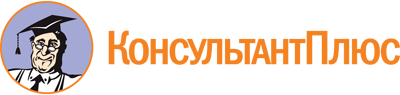 Постановление Правительства Москвы от 03.09.2019 N 1128-ПП
(ред. от 19.08.2022)
"Об утверждении Порядка предоставления грантов социально ориентированным некоммерческим организациям на реализацию проектов, направленных на расширение оказания услуг в социальной сфере в городе Москве"Документ предоставлен КонсультантПлюс

www.consultant.ru

Дата сохранения: 17.12.2022
 Список изменяющих документов(в ред. постановлений Правительства Москвы от 07.09.2021 N 1382-ПП,от 19.08.2022 N 1798-ПП)Список изменяющих документов(в ред. постановлений Правительства Москвы от 07.09.2021 N 1382-ПП,от 19.08.2022 N 1798-ПП)Список изменяющих документов(в ред. постановления Правительства Москвы от 19.08.2022 N 1798-ПП)N п/пКритерии оценки заявок на участие в конкурсеЗначение оценки (балл)Коэффициент оценкиКоэффициент оценкиКоэффициент оценкиN п/пКритерии оценки заявок на участие в конкурсеЗначение оценки (балл)для заявок, подаваемых на "малый" грантдля заявок, подаваемых на "средний" грантдля заявок, подаваемых на "большой" грант1234561Актуальность и социальная значимость проекта в соответствии с приоритетными направлениями0-101,5112Соотношение цели проекта с поставленными задачами и реализуемыми мероприятиями проекта0-101,5113Опыт социально ориентированной некоммерческой организации по успешной реализации проектов, программ по соответствующему направлению деятельности, наличие методик и программ, апробированных и доказавших свою эффективность0-100,5114Адресность услуг, предусмотренных проектом, возможность расширения целевой аудитории, на которую направлен проект, возможность увеличения количества потенциальных получателей услуг, предусмотренных проектом0-10210,55Реалистичность бюджета проекта и обоснованность планируемых расходов на реализацию проекта0-1011,51,56Устойчивость проекта и способность к дальнейшей реализации без финансовой поддержки из бюджета города Москвы0-100,5117Соотношение планируемых расходов на реализацию проекта и его ожидаемых результатов, измеримость и достижимость таких результатов0-100,511,58Соответствие опыта и компетенций команды проекта деятельности, на реализацию которой направлен проект0-101119Информационная открытость социально ориентированной некоммерческой организации, наличие сайта и страниц в социальных сетях в информационно-телекоммуникационной сети Интернет, публичной отчетности, стратегии публичного продвижения проекта0-1011110Результат в виде социальных изменений, которые произойдут в ходе и после реализации проекта0-100,50,50,5